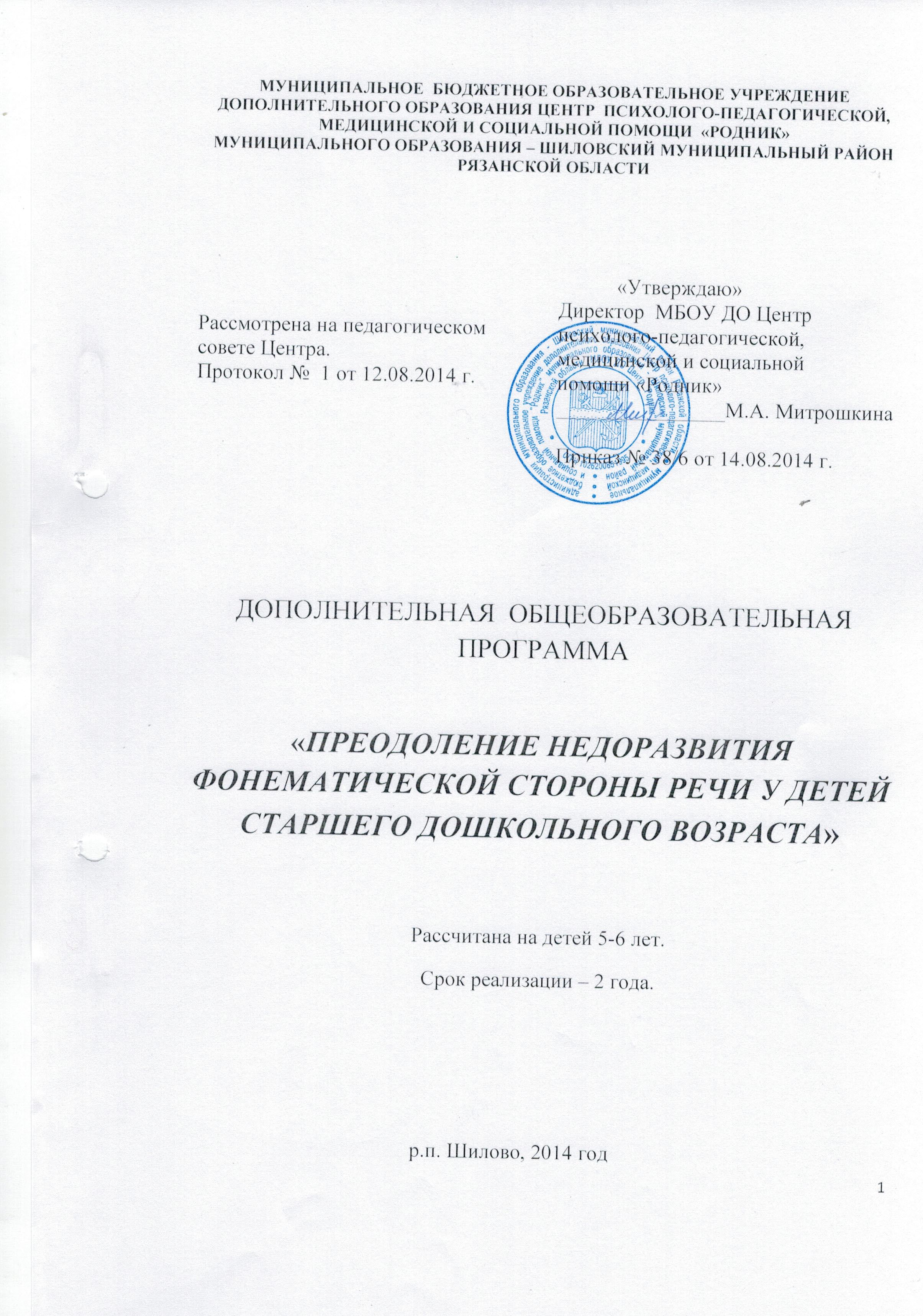 Программа направлена на преодоление недоразвития фонематической стороны речи у детей старшего дошкольного возраста в условиях логопедического пункта.Содержание программы включает рекомендации по развитию у дошкольников фонематического восприятия на занятиях и в повседневной деятельности. Задачи программы распределены по этапам в соответствии с возрастом детей.К программе прилагаются методические рекомендации и материалы диагностического обследования фонематического восприятия.Программа рассчитана на детей 5-7 лет, коррекционно-образовательный процесс с которыми осуществляется по программе Т.Б. Филичевой, Г.В. Чиркиной «Воспитание и обучение детей дошкольного возраста                      с фонетико-фонематическим недоразвитием» СодержаниеПояснительная записка……………………………………………………… 4Программа                    Возрастные особенности фонематической стороны речидетей дошкольного возраста ……………………………………………… 11Характеристика детей с фонематическим недоразвитие……………..13Обучение на занятиях ………………………………………………..... 16Содержание логопедической работы ……………………………….....18Тематическое планирование …………………………………………... 28Организационные формы сотрудничества логопеда и родителей ….. 36   Литература ………………………………………………………………39Приложения ……………………………………………………………...41Пояснительная запискаАнализ реальной ситуации, сложившейся в настоящее время в системе воспитания и обучения детей дошкольного возраста, показал, что количество детей, имеющих отклонения в речевом развитии, неуклонно растет. Среди них значительную часть составляют дети 5-6 летнего возраста, не овладевшие в нормативные сроки звуковой стороной языка. Имея полноценный слух и интеллект, они, как правило, не готовы к усвоению школьной программы из-за недостаточного развития фонематического восприятия. Эти дети составляют основную группу риска при неуспеваемости, особенно при овладении письмом и чтением. Основная причина -  недостатки в развитии процессов звукобуквенного анализа и синтеза. Известно, что звукобуквенный анализ базируется на четких, устойчивых и достаточно дифференцированных представлениях о звуковом составе слова. Процесс овладения звуковым составом слова, в свою очередь, тесно связан с формированием слухоречедвигательного взаимодействия, которое выражается в правильной артикуляции звуков и их тонкой дифференциации на слух. Недостатки произношения являются часто индикатором недостаточной готовности к усвоению звукобуквенного анализа.   Предпосылки для успешного обучения грамоте формируются в дошкольном возрасте. Установлено, что старший дошкольный возраст является оптимальным для воспитания особой (высшей) формы фонематического слуха - фонематического восприятия и развития ориентировочной деятельности ребенка в звуковой действительности.   Как показывают исследования речевой деятельности детей с отклонениями в развитии (Р.Е.Левина, Г.А.Каше, Л.Ф.Спирова и др.), а также практический опыт логопедической работы, обучение детей по специализированным (коррекционным) программам позволяет не только устранить речевые нарушения, но и сформировать устно речевую базу для овладения элементами грамоты еще в дошкольный период.   Хорошо подготовить ребенка к школе, создать основу для обучения грамоте можно только в процессе серьезной работы по развитию фонематического восприятия.   Фонематическое восприятие содержит в себе два компонента: фонематический слух – это способность воспринимать на слух и точно дифференцировать все звуки речи, особенно близкие по звучанию и элементарный звуковой анализ.  Эффективная и стойкая коррекция дефектов произношения (звукопроизношения, звуконаполняемости  и слоговой структуры слов) может быть возможна только при опережающем формировании фонематического восприятия.   Бесспорна взаимосвязь развития фонематического восприятия не только с фонетической, но и с лексико-грамматической стороной речи. При планомерной работе по развитию фонематического слуха дошкольники намного лучше воспринимают и различают окончания слов, приставки, общие суффиксы, выделяют предлоги в предложении и т.д., что так важно при формировании навыков чтения и письма.   При логопедическом обследовании дошкольников специалистами нередко выявляются дети 6-7 лет, которые при относительно сохранном произношении и правильном лексико-грамматическом строе речи, имеют выраженное фонематическое недоразвитие, оно проявляется в затруднениях дифференциации акустически близких звуков (например: [В] -[В’], [Б] -[П], [З]- [Ж] и т.д.); неумении определить место, количество и последовательность слов в предложении, слогов и звуков в словах; невозможности подобрать слово с определенным количеством слогов или с определенным звуком. В силу того, что описанный выше дефект «не бросается в глаза» а, следовательно, и не беспокоит родителей дошкольников и педагогов ДОУ, дети остаются без своевременно оказанной логопедической помощи, что приводит в дальнейшем к стойким нарушениям чтения и письма в школьном возрасте (дисграфии, дизорфографии и дислексии).   Для того, чтобы добиться правильного произношения звуков родного языка, необходимо научить ребенка воспринимать звуки. Только полноценное восприятие звуков, умение различать их, позволит не допускать ошибок при произношении.   Дети с хорошим фонематическим восприятием достаточно рано усваивают основные звуки языка. В силу физиологических особенностей строения артикуляционного аппарата они не могут правильно воспроизводить все фонемы родного языка, но при этом хорошо осознают тонкость произношения. В это время ребенок уже начинает слышать звуки языка в соответствии с их фонетическими признаками; он узнает неправильно произносимые слова и способен проводить различие между правильным и неправильным произношением. В возрасте 5-6 лет у детей уже довольно высокий уровень развития фонематического восприятия; они правильно произносят звуки родного языка, у них формируются тонкие и дифференцированные звуковые образы слов и отдельных звуков.   Недостаточное развитие фонематического восприятия тормозит процесс звукообразования у ребенка: звуки формируются с большой задержкой и часто искаженно.    Одним из важнейших условий формирования звукопроизношения будет то, как ребенок воспринимает на слух, дифференцирует фонемы родного языка. Дети с хорошим фонематическим восприятием рано начинают говорить чисто, так как они четко воспринимают все звуки нашей речи. У детей с недоразвитым фонематическим восприятием страдает не только звукопроизношение, но и понимание речи, так как они не могут отдифференцировать близкие по звучанию фонемы, и слова с этими фонемами, для них, звучат одинаково (сани-сами, лиса(животное) - леса(мн. число слова лес), т.е. идет нарушение на фонемном уровне. В данном случае нарушены как персептивная, так и сигнификативная функции, т.е. восприятие недоразвито, отсюда, нет способности различать значимые единицы языка (морфемы, слова и т. д.)   Умение слышать каждый отдельный звук в слове, четко отделять его от рядом стоящего, знать из каких звуков состоит слово, то есть умение анализировать звуковой состав слова, является важнейшей предпосылкой для правильного обучения грамоте.   Таким образом, проблема развития у детей фонематического слуха является одной из важнейших при подготовке к освоению грамоты.   Логопедическая работа, предусмотренная в программе, строится на основе теоретических положений о роли полноценных фонематических процессов в развитии речи и становлении письма и чтения (Н.И.Жинкин, Р.Е.Левина, А.А.Леонтьев, Аи др.)Программа по преодолению недоразвития фонематической стороны речи у детей старшего дошкольного возраста в условиях логопедического пункта «Волшебный мир звуков» разработана на основе программы Т.Б. Филичевой, Г.В. Чиркиной «Воспитание и обучение детей дошкольного возраста с фонетико-фонематическим недоразвитием», многолетней системы работы Ткаченко Т.А. и обобщенного опыта индивидуальной работы с детьми В.В. Коноваленко, С.В. Коноваленко.   Фонематический слух – слух на звуки речи – связан со слуховой функцией, а следовательно, надо начинать с развития слухового внимания и слуховой памяти.Работа над формированием фонематического слуха состоит из нескольких этапов. Каждый этап коррекционной работы по развитию фонематических функций предполагает ряд различных игр и  упражнений.     Цель программы:     Развитие фонематического восприятия и навыков звукового анализа у детей старшего дошкольного возраста в условиях логопедического пункта.    Задачи программы:Образовательные:1.  Сформировать у детей системы четко различаемых, противопоставляемых друг другу фонем.2. Научить произносить слова различной слоговой сложности.3. Научить свободно пользоваться приобретенными навыками в самостоятельной речи.Развивающие:1. Развивать слуховое внимание, слуховую память и фонематическое восприятие на материале  неречевых звуков.2. Развивать умение различать одинаковые звукокомплексы по высоте, силе и  тембру.3. Развивать умение различать слова близкие по звуковому составу.4. Развивать способность дифференцировать слоги и фонемы.5. Развивать навыки элементарного звукового анализа.6. Развивать у детей внимание, память и мышление.Воспитательные: 1. Воспитывать у детей интерес к занятиям по развитию фонематического восприятия.2. Воспитывать навыки коллективной работы, умения слушать и слышать логопеда и своих товарищей.3.Воспитывать нравственные качества: дружеские отношения, желание помочь друг другу, трудолюбие.Методы и приемы обучения:Словесные: рассказ, объяснение, чтение, беседа, преднамеренное и многократное повторение, дикционные упражнения.Практические: дидактические игры и упражнения.Наглядные: иллюстрации, предметные картинки, игрушки.Основные педагогические принципы:Принцип доступности.Принцип последовательности и систематичности.Принцип активного включения детей.Принцип использования развивающего потенциала дидактических игр и упражнений.Принцип познавательной значимости.      Организация работы по формированию фонематической стороны речи осуществляется:  – в старшей  группе и подготовительной к школе группе – на логопедических занятиях и в свободное от занятий время в течение дня.Условия реализации программы:1. Подбор дидактических игр и упражнений с постепенным усложнением    материала.2.Использование технических средств: компьютер, магнитофон, диски.3. К программе разработан учебно-тематический план.4. К программе прилагаются методические материалы.   В процессе занятий с детьми педагогам и родителям необходимо помнить, что занятия дают наибольший эффект, если они проводятся в игровой форме и интересны ребенку.   За одно занятие не следует давать больше 2-5 заданий (в зависимости от индивидуальных возможностей ребенка).   Продолжительность одного занятия должна быть не больше 20-25 минут в старшей группе и 25-30 минут в подготовительной к школе группе.   К следующим заданиям можно переходить только после прочного усвоения содержания предыдущего материала, а также умения применять его на практике.   Всю работу по формированию у ребенка фонематического восприятия воспитатели и родители должны согласовывать с логопедом, обращаться к нему при всех затруднениях.   Надеюсь, что программа поможет логопедам, воспитателям ДОУ и родителям в работе по формированию фонематических процессов у детей, познакомит с формами организации и методикой проведения занятий.Привлечет родителей к активному участию в коррекционном процессе по преодолению недоразвития речи и профилактике нарушений чтения и письма у дошкольников.ПРОГРАММА.                                            Возрастные особенности фонематической стороны речи  детей дошкольного возраста   Процесс становления звуковой стороны языка проходит несколько этапов. Хорошо развитый фонематический слух в сочетании с полноценной способностью артикулировать звуки способствует более интенсивному усвоению правильного звукопроизношения. Восприятие звуков у детей с нормальным речевым развитием формируется достаточно рано и в определенной последовательности. В первый год жизни – уже на третьей неделе жизни младенец должен проявлять внимание к резким звукам, а в два месяца начинать прислушиваться и к более тихим шумам. В три месяца малыш без труда отыскивает взглядом заинтересовавший его источник звука, реагирует на него улыбкой, «комплексом оживления» (голос матери для него - самый важный источник звука в этом возрасте),с удовольствием слушает музыку. С четырех месяцев ребенок начинает подражать звукам, лепетать, к полугоду различает свое имя. К концу первого года жизни при нормальном развитии фонематического слуха малыш различает часто употребляемые слова.   На втором году жизни фонематический слух активно развивается. Несмотря на то, что речь ребенка еще далека от совершенства, он уже может различать все фонемы родного языка. К концу второго года малыш в состоянии определить на слух неверно произнесенный звук в речи взрослых, но собственное произношение еще пока не контролирует.   Самое главное и очень важное достижение третьего года жизни – возможность ребенка самостоятельно определять неверно произнесенный звук в собственной речи. Если этот навык фонематического восприятия не сформируется к трем годам, то малыш не сможет овладеть правильным звукопроизношением.На четвертом году жизни фонематический слух совершенствуется, становится более дифференцированным. Ребенок уже владеет навыком различения сходных фонем на слух и в собственном произношении, что служит фундаментом для освоения звукового анализа и синтеза.   На пятом году формируется звуковой анализ – умение определять последовательность и количество звуков в слове. Только обладая навыками анализа и синтеза, ребенок сможет успешно освоить чтение и письмо. Если возникают опасения по поводу недостаточной сформированности фонематического восприятия у малыша, то первым делом следует проверить физический слух ребенка. Убедившись, что он не снижен, можно переходить к коррекции фонематического восприятия. Уделяя внимание развитию фонематического слуха, можно облегчить ребенку процесс освоения правильного звукопроизношения, а в дальнейшем – чтения и письма. Несложная система игр позволит продуктивно помочь ребенку овладеть родным языком, избежать возможных трудностей и предвосхитить возникновение речевых нарушений. Если же нарушение уже имеется, то развитие фонематического слуха будет первым шагом на пути его преодоления.Характеристика детей с фонематическим недоразвитием  Дети с нарушением фонематического слуха нередко характеризуются нарушением внимания, пониженной познавательной активностью, недостаточной сформированностью игровой деятельности и другими особенностями психического развития. Практический опыт подтверждает, что развитие фонематического восприятия положительно влияет на формирование всей фонетической стороны речи. Стойкое исправление произношения может быть гарантировано только при опережающем формировании фонематического восприятия. Впоследствии это оказывает положительное влияние и на освоение письма. Установлено, что для усвоения фонетической стороны языка необходимо не только наличие у детей  сохранного слуха и достаточно подготовленного артикуляционного аппарата, но и умение хорошо слушать, слышать и различать правильное и неправильное произношение звуков в чужой речи; в собственной речи; контролировать собственное произношение.   Процессы воспроизведения и восприятия звуков тесно связаны между собой: хорошо развитый фонематический слух в сочетании с артикуляционными упражнениями способствует более быстрому усвоению более правильного звукопроизношения в целом.   Признаком фонематического недоразвития является незаконченность процесса формирования звуков,  отличающихся тонкими артикуляционными или акустическими признаками. Несформированность звуков выражается в следующем:Замена звуков более простыми по артикуляции (звонкие заменяются глухими, р и л звуком л’ и йот, с-ш или ф и т.п. Некоторые дети всю группу свистящих и шипящих звуков, т.е. фрикативных звуков, заменяют более простыми по артикуляции взрывными звуками т, т ‘, д, д ‘);Несформированность процесса дифференциации звуков (вместо нескольких артикуляционно близких звуков ребенок произносит неотчетливо звук, например мягкий звук ш вместо ш и т.п.);   Некоторые звуки ребенок изолированно способен произнести правильно, но в речи не употребляет или заменяет. Например, ребенок правильно произносит простые слова собака, шуба, но в связной речи наблюдается смешение звуков       с и ш;   Наблюдается нестойкое употребление звуков в речи. Одно и то же слово ребенок в разных контекстах или при неоднократном повторении произносит различно.   Нередко указанные особенности произношения сочетаются с искаженным произнесением звуков, т.е. звук может произноситься искаженно и в то же время смешиваться с другими звуками или опускаться и т.д.   Количество неправильно произносимых звуков может достигать большого числа (до 16-20). Чаще всего оказываются несформированными свистящие и шипящие звуки (с, с’ з, з’ , ц, ш, ж, ч, щ); звуки т и д; звуки л, р, р’ ; звонкие нередко замещаются парными глухими, реже – недостаточно противопоставлены некоторые пары твердых и мягких звуков; отсутствует непарный мягкий согласный йот; гласный ы. Могут быть и другие недостатки произношения.   Характер отклонений произношения и употребления в речи звуков детьми указывает на недостаточную дифференцированность фонематического восприятия. Эта особенность проявляется при выполнении детьми специальных заданий по различению звуков. У детей возникают затруднения, когда им предлагают внимательно слушать и поднять руку (фишку, сигнальную карточку и т.п.) в момент произнесения определенного звука или слога. Большие трудности возникают при повторении за логопедом слогов с парными звуками (например: па-ба, ба-па); при самостоятельном подборе слов, начинающихся на какой-либо определенный звук; при выделении звука, с которого начинается слово и т.п. У большинства детей значительные затруднения наблюдаются при необходимости подобрать с помощью картинок слова, начинающиеся на какой-либо определенный звук.   На недостаточность фонематического восприятия указывают и затруднения детей при анализе звукового состава речи.   Недостаточное различение влияет на выполнение специально подобранных       заданий:     - услышать определенный звук среди других звуков;     - повторить ряды (или цепочки) слов и слогов с оппозиционными звуками (при  этом изолированно эти звуки произносятся ребенком правильно): паба, бапа, дадата, татада и т.д.;     - выделить заданный звук в слове. Например, звук с в словах:       дом, сани, чай, щетка, шапка, курица;     - самостоятельно отобрать картинки с заданным звуком;     - придумать слова с определенным звуком.     Несформированность фонематических представлений снижает у детей готовность к звуковому анализу. Нередко вместо выделения первого гласного или согласного звука дети называют слог или все слово. Особенно сложно выделить гласный в положении после согласного (мак, кот) или в конце слова (коты, дубы). Часто это задание детям недоступно.   Совокупность всех перечисленных отклонений в речи детей не позволяет им полноценно усваивать программу общеобразовательной школы, а в процессе обучения письму и чтению у них появляются специфические ошибки:- замена согласных букв (папушка-бабушка, лека-река и т.д.);- пропуски букв (смовар, кт, тул и т.д.);- перестановка букв и слогов (кошоладка-шоколадка, петерь-теперь, чута-туча, логова-голова, моколо-молоко и т.д.);- замена гласных даже тогда, когда они стоят под ударением: е-и сел-сил, о-у пол-пул;- вставка лишних букв (пошала-пошла).   Кроме всех перечисленных особенностей произношения и различения звуков, при фонематическом недоразвитии нередко наблюдаются смазанность речи, сжатая артикуляция, а также некоторая ограниченность словаря и задержка в формировании грамматического строя речи.Обучение на занятиях   Обучение на занятиях  – основная форма коррекционно-воспитательной работы с детьми, имеющая важное значение для формирования коммуникативной функции речи и общей готовности к школе.   Коррекционная работа на логопедическом пункте осуществляется через индивидуальные и подгрупповые занятия. Количество и продолжительность занятий зависит от психофизических и возрастных особенностей ребенка (от 15 до 25 минут не менее 2-3 раз в неделю).   На подгрупповых занятиях воспитываются навыки коллективной работы, умения слушать и слышать логопеда, выполнять в заданном темпе упражнения.        Состав подгрупп может меняться по усмотрению логопеда в зависимости от динамики достижений в коррекции произношения.     На индивидуальных занятиях проводятся игры и упражнения, направленные на устранение фонематического недоразвития; при этом логопед  устанавливает эмоциональный контакт с ребенком, привлекает его внимание к контролю над качеством выполняемых упражнений, используя индивидуальный подход с учетом личностных особенностей ребенка.   Коррекционный процесс требует длительных упражнений с многократным повторением. Он непрост для детей. Поэтому занятия проводятся в игровой форме, что облегчает детям работу, делает занятия менее утомительными и более привлекательными.   Занимательная игровая ситуация помогает ребенку комфортно и эффективно развивать фонематический слух и преодолевать дефектное произношение на занятиях.  Несмотря на важность работы по формированию фонематического восприятия и навыков звукового анализа в общей системе коррекционного воздействия, в любом индивидуальном и подгрупповом логопедическом занятии это лишь часть работы. С указанной задачей, в логопедическом занятии, с учетом структуры дефекта и индивидуальных особенностей каждого ребенка, присутствует также: коррекция произношения (вызывание, автоматизация и дифференциация звуков речи), работа над лексико-грамматическими категориями.Содержание логопедической работыЛогопедическая работа по преодолению фонематического недоразвития ведется в течение двух лет.       В работе по формированию фонематического восприятия можно выделить следующие этапы:I этап – узнавание неречевых звуков;II этап – различение высоты, силы, тембра голоса на материале одинаковых звуков, слов, фраз;III этап – различение слов, близких по своему звуковому составу;IV этап - дифференциация слогов;V этап – дифференциация фонем;VI этап – развитие навыков элементарного звукового анализа.   Работа по формированию фонематического восприятия начинается с развития слухового внимания и слуховой памяти. Неумение вслушиваться в речь окружающих является одной из причин неправильного звукопроизношения. Ребенок должен приобрести умение сравнивать свою собственную речь с речью окружающих и контролировать свое произношение.   Работа по формированию фонематического восприятия в самом начале осуществляется на материале неречевых звуков. В процессе специальных игр и упражнений у детей развивают способность узнавать и различать неречевые звуки.   Дети должны в играх научиться различать высоту, силу и тембр голоса, вслушиваясь в одни и те же речевые звуки, звукосочетания, слова.   Затем дети учатся различать слова, близкие по звуковому составу. Позже – учатся различать слоги и затем уже фонемы родного языка.   Задачей последнего этапа работы является формирование у детей навыков элементарного звукового анализа: умения определять количество слогов в слове; отхлопывать и отстукивать ритм слов разной слоговой структуры; выделять ударный слог; проводить анализ гласных и согласных звуков.   Систематические, последовательные занятия по формированию фонематического восприятия, постановке и автоматизации звуков, лексико-грамматическому строю речи проводятся в комплексе. Одновременно с постановкой звуков проводятся упражнения на их различение на слух.    Восприятие звука стимулирует правильное произношение, а четкая, осознанная артикуляция, в свою очередь, способствует лучшему различению звуков. Поэтому с самых первых занятий детей приучают узнавать звук на слух даже в том случае, если ребенок самостоятельно этот звук произносить еще не может. Концентрация внимания детей на звуковой стороне языка, на отработанных звуках воспитывает активность и осознанность фонематического восприятия.   Работа по развитию фонетической стороны речи проводится одновременно с работой по различению фонем родного языка. От умения ребенка воспринимать и правильно произносить имеющиеся в его речи звуки во многом зависит точное воспроизведение звукослоговой структуры слов. Направленность внимания на звуковую сторону языка, на обработку фонем из разных противопоставленных групп позволяет активизировать фонематическое восприятие.   Систематические, последовательные занятия по отработке всех звуков, по дифференциации часто смешиваемых звуков обеспечивают основу для подготовки детей к овладению элементами грамоты. Определенная последовательность отработки звуков обеспечивает поэтапную работу над фонемами, постепенный переход от более легких к более сложным звукам. Это помогает, в свою очередь, постепенному усвоению детьми фонематической системы языка. Работа по развитию произношения проводится одновременно с работой по развитию слухового восприятия.   Коррекционная работа по формированию фонематического восприятия  в старшей группе ведется на протяжении трех периодов.                                                      I период обучения(сентябрь- ноябрь)Развитие слухового внимания на материале неречевых звуков (звучащие игрушки, хлопки).Звуки: а, у, а-у, и, а-у-и, о, у-о, а-о-у-и, ы, и-ы.Выделение гласных звуков из ряда других звуков.Выделение ударного гласного из начала слова.Анализ звукового ряда типа а-у, а-у-и и т.д.Анализ и синтез сочетаний из трех гласных звуков.   В течение первого периода обучения детей учат четко, даже утрированно воспроизводить гласные звуки, угадывать их по беззвучной артикуляции. Слышать и выделять в ряду других звуков. Включаются упражнения по удержанию в памяти ряда, состоящего из двух-трех гласных звуков. Учитывая возрастные особенности детей, все задания предлагаются в игровой форме.   Например, по правилам игры «Эхо» дети делятся на две команды: одна произносит звуки а, у, и громко; другая – эти же звуки тихо. Или такая игра: каждому ребенку раздаются длинные и короткие ленточки (полосы). В зависимости от их величины одни дети произносят звуки длительно, плавно, другие – отрывисто. Во время игры «Кто кого перетянет» детям раздаются цветные мелки. Они поочередно подходят к доске, протяжно произносят гласные звуки, рисуя длинную линию. Выигрывает тот, у кого получилась длиннее «дорожка». Играя в игру «Убери лишний звук», дети получают от ведущего символы гласных звуков (ааау; иииои и т.д.). Дети выстраиваются в определенной последовательности, а затем определяют, какой звук лишний и почему. Можно предложить и более усложненный вариант: например, какие нужно назвать звуки, чтобы лишним был звук и, и т.д. Подобные упражнения воспитывают у детей внимание к речи, к звукам, умение запоминать и воспроизводить нужное количество звуков.        Ожидаемые результаты к концу первого периода.Ребенок должен уметь:Внимательно слушать и различать неречевые звуки.Четко, утрированно воспроизводить гласные звуки, слышать  и выделять в ряду других звуков.Проводить анализ и синтез сочетаний из трех гласных звуков. II период обучения(декабрь, январь, февраль)Звуки: м, в, н, ф, ф-в, м-н, б, п, п-б, д, т, т-д, г, к, х.Дифференциация звуков на слух, выделение их в ряде других звуков, нахождение их в слове.Определение места звука в слове.Выделение гласного звука в положении после согласного.Анализ и синтез обратного слога типа ап, оп, уп.   Во время второго периода обучения ведется работа по определению наличия – отсутствия согласного звука в словах, подбираются слова с заданным согласным звуком. Продолжается работа по закреплению навыков звукового анализа и синтеза. На материале изучаемых звуков дети тренируются в выделении согласного звука в слове, определении его позиции (начало, середина, конец слова), составлении слогов типа ам-ма, ап-па и т.д. Много внимания уделяется запоминанию слоговых рядов типа та-ат, пу-уп-пу и т.д. Эти слоги произносятся с разной интонацией. Силой голоса, медленно и отрывисто, с выделением ударного слога. Например: ПА, па, па; па, ПА, па; па, па, ПА.   Процесс проговаривания сопровождается отхлопыванием, отстукиванием ритма, угадыванием количества слогов.       В конце II периода обучения дети самостоятельно в устной форме анализируют слоги типа па-по-пу, соединяют отдельные звуки (согласные и гласные) в прямые слоги и преобразуют их (мо-му, пу-по и т.д.). Ожидаемые результаты к концу второго периода: Ребенок должен уметь:Дифференцировать звуки на слух, выделять их в ряде других звуков, находить их в слове.Определять место звука в слове.Выделять гласный звук в положении после согласного.Проводить анализ и синтез обратного слога типа ап, оп, уп. III период обучения (март, апрель, май)Звуки: к-г, к-х, с, з, с-з. ц.Различение на слух и в произношении изучаемых звуков.Выделение их среди других звуков и слогов.Определение наличия данных звуков в слове и их позиции.Анализ и синтез слов ЗУБЫ, КОЗЫ.Преобразование слов путем замены одного звука.   Во время третьего периода обучения на каждом логопедическом занятии предлагаются упражнения на звуковой анализ и синтез. Детей учат определять позиции начало, середина, конец, согласного звука в слове, делать полный анализ и синтез слов, определять первый согласный и последующий гласный звуки в словах, преобразовывать слова путем замены одного звука. К концу III периода дети самостоятельно проводят анализ и синтез односложных слов (суп, сок, сын, сом), двусложных (зубы, козы).Ожидаемые результаты к концу третьего периода:Ребенок должен уметь:Различать на слух в произношении изучаемые звуки.Определять наличия данных звуков в слове и их позиции.Проводить анализ и синтез прямых и обратных слогов.Проводить анализ и синтез односложных слов, преобразовывать слова путем замены первых звуков (мак-бак).   В подготовительной к школе группе продолжается работа по формированию    фонематического недоразвития. Логопедическая работа ведется на основе поставленных и автоматизированных звуков на протяжении двух периодов. Закрепляются полученные в старшей группе навыки по формированию фонематического восприятия закрепляются в подготовительной к школе группе. В дальнейшем работа усложняется: дети знакомятся с понятием «слог», выполняют полный анализ и синтез одно, двусложных и трехсложных слов, знакомятся со схемой слова, составляют схемы слов и предложений.                                                     I период обучения(сентябрь- декабрь)Развитие слухового внимания на материале неречевых звуков (звучащие игрушки, хлопки).Звуки: у, а,а-у, и, к, т, п, о, и-ы, ль, й, с, сь, с-сь.Выделение гласных звуков из ряда других звуков.Выделение ударного гласного из начала слова.Анализ звукового ряда типа а-у, а-у-и и т.д.Выделение первого и последнего согласного звука в слове (паук, кот, мак).Анализ и синтез обратных слогов типа ат, от, ут, ак, ок, ук и т. д.Преобразование слогов путем изменения одного звука от, ут-ит.В подготовительной к школе группе в течение первого периода обучения детей продолжают учить четко, воспроизводить гласные звуки, угадывать их по беззвучной артикуляции. Слышать и выделять в ряду других звуков. Также включаются упражнения по удержанию в памяти ряда, состоящего из двух-трех гласных звуков. Большое внимание отводится запоминанию  и проговариванию слоговых рядов. Постепенно ряды слогов удлиняются и варьируются. Включаются не только прямые, но и обратные слоги. Упражнения на узнавание звука в слове, отбор картинок, придумывание слов с этим звуком также осуществляются в процессе игр с использованием различного дидактического материала.Например, игра «Кто самый внимательный». На столе у детей лежат картинки. Логопед называет разные звуки: и, у, р, л, т, к и т.д. дети услышав звук т, должны поднять картинку, в названии которой есть этот звук. Или игра «Добавь пропущенное слово» (в нем должен быть звук т). Построили новый дом, а рядом сидит собака (Том). Сидит дома девочка (Тома).   Когда дети свободно определяют наличие звука в слове, можно перейти к определению его места в слове. Игра «Кто в домике живет?». Дети ищут только те картинки, в названии которых есть, например, звук т. А затем «расселяют» их в трехэтажном домике. На первом этаже – картинки со звуком т в начале слова, на втором – в середине, на третьем в конце (Таня, кот, плита, коты. Том, утка. Тоня, боты, тыква, хата и т.д.)   Умение выделить гласные и согласные звуки позволяет перейти к анализу и синтезу обратных слогов (от, ап, ут, уп, ит, ип, аль, оль). Дети играют в «живые звуки», когда каждый из них выбирает себе один из пройденных гласных и согласных звуков. По сигналу логопеда дети выстраиваются в определенной последовательности, «образуя» названные слоги (уп, ут и т.д.). Одновременно детей учат преобразовывать слоги, изменяя один звук (уп-оп-от и т.д.)      Отработка правильного произношения простых согласных звуков (п, пь, т, ть, к, кь, ль) сочетается с выработкой умения слышать эти звуки в ряду других, выделять соответствующие слоги среди других слогов. А также определять наличие данного звука в слове (паук), затем – конечный (паук).    Умение выделить гласные и согласные звуки позволяет перейти к анализу и синтезу обратных слогов (от, ап, ут, уп, ит, ип, аль, оль). Дети играют в «живые звуки», когда каждый из них выбирает себе один из пройденных гласных и согласных звуков. По сигналу логопеда дети выстраиваются в определенной последовательности, «образуя» названные слоги (уп, ут и т.д.). Одновременно детей учат преобразовывать слоги, изменяя один звук (уп-оп-от и т.д.) Продолжается работа по закреплению навыков звукового анализа и синтеза. Детям дается понятие «гласный звук», «слог». Знакомят со схемой односложных слов.Ожидаемые результаты к концу первого периода.Ребенок должен уметь:Внимательно слушать и различать неречевые звуки.Четко, утрированно воспроизводить гласные и простые согласные звуки, слышать  и выделять в ряду других звуков.Преобразовывать слоги, изменяя один звук.Выделять гласный звук в положении после согласного.Проводить анализ и синтез прямого слога типа са, со, су II период обучения( январь - май)Звуки: з, зь, с-з, ц, с-ц, б, п-б, в, в-ф, д, д-т, г, г-к. ш, с-ш, л, л-р, ж. з-ж, ч, щ, ч-щ, ч-щ-ть-сь.Дифференциация звуков на слух, выделение их в ряде других звуков, нахождение их в слове.Определение наличия данных звуков в слове и их позиции.Анализ и синтез прямых и обратных слогов (ал-ла, ор-ро, лара-лоро).Анализ и синтез односложных слов (лак-рак, стол-стул), преобразование слов путем замены первых звуков (лак-бак, бок-рог).Знакомство со схемой слова.Выделение кружочками разного цвета гласных и согласных звуков.Определение наличия данных звуков в слове и их позиции.   Во время второго периода обучения на каждом логопедическом занятии предлагаются упражнения на звуковой анализ и синтез. Основной единицей изучения является теперь не отдельный звук в составе слова, а целое слово. Детей учат делить слова на слоги. В качестве зрительной опоры используется схема, где длинной полоской обозначено слово, короткими - слоги. Выделяются гласные звуки – красными кружочками, согласные – синими. К концу II периода дети самостоятельно проводят анализ и синтез односложных слов (рак, шум, лук), слогов со стечением согласных (сто, шко, сту) и слов типа стол, стул, шкаф.   В процессе овладения фонетической стороной речи в занятия постепенно включаются упражнения по обучению детей осознанному анализу и синтезу звукового состава слова. Развитие умения выделить звуки из разных позиций в слове, в свою очередь, помогает восполнить пробелы фонематического развития.   Система упражнений по подготовке детей к обучению грамоте начинается с выделения звука в слове и заканчивается анализом и синтезом односложных слов.      Ожидаемые результаты к концу второго периода:Ребенок должен уметь:Дифференцировать звуки на слух, выделять их в ряде других звуков, находить их в слове.Различать на слух в произношении изучаемые звуки.Определять наличия данных звуков в слове и их позиции.Проводить анализ и синтез прямых и обратных слогов.Проводить анализ и синтез односложных слов, преобразовывать слова путем замены первых звуков (лак-бак).   Предложенный далее учебно-тематический план и дидактический материал может быть использован логопедами при проведении занятий, родителями – при самостоятельных занятиях с детьми или по заданию логопеда, воспитателями ДОУ – при проведении занятий по формированию звуковой культуры речи и подготовке дошкольников к обучению грамоте.Тематическое планирование.                                 Перспективный тематический план Первый год обучения.1-й период  (сентябрь – ноябрь)2-й период обучения (декабрь – февраль)3-й период обучения (март - май)Перспективный тематический планВторой год обучения.   1-й период обучения  (сентябрь - декабрь)                            2-й период обучения (январь - май) 2.6.  Организационные формы сотрудничества логопеда и родителей.   Ни для кого не секрет, что совместная деятельность родителей и специалистов дает наиболее эффективный результат в коррекционной работе с детьми.   Однако очень часто можно констатировать тот факт, что родители не уделяют должного внимания работе по преодолению речевых дефектов у ребенка. Обычно это связано с двумя причинами:- родители не слышат недостатков речи своих детей;- взрослые не придают нарушениям речи серьезного значения, полагая, что с возрастом все пройдет само собой.   Но время, благоприятное для коррекционной работы, проходит, а дефекты речи остаются. Ребенок из детского сада уходит в школу, и эти недостатки приносят ему немало огорчений. Отвечая на занятиях и уроках, он переживает из-за неудовлетворительных оценок по русскому языку.   Поэтому ребенку необходимо умело, а самое главное вовремя помочь. При этом очевидно, что именно помощь родителей обязательна и чрезвычайно ценна. Потому что, во-первых, родительское мнение наиболее авторитетно для ребенка и, во-вторых, только у родителей есть возможность ежедневно закреплять формируемые навыки в процессе живого общении со своим ребенком.   Чтобы убедить родителей в необходимости активного участия в процессе преодоления фонематических недостатков речи их детей, советую педагогам организовать:- выступления на родительских собраниях;- индивидуальное консультирование родителей;- занятия-практикумы;- совместное выполнение взрослыми и детьми домашних заданий.   Основа взаимоотношений логопеда с родителями закладывается в ходе знакомства на первом организационном собрании в сентябре. На этом собрании логопед обозначает цели и задачи совместной работы, рассказывает о системе логопедических занятий с детьми (ежедневные индивидуальные, а также подгрупповые и групповые), о возможности личной консультации, где родители могут получить ответы на все интересующие их вопросы. Акцентируется внимание на важность участия семьи в логопедической работе и значимость их помощи в этом деле. До сведения родителей доводятся результаты логопедического обследования, которое проводилось в начале месяца.   В заключении родители заполняют небольшие анкеты, включающие вопросы речевой карты, которые характеризуют раннее психомоторное и речевое развитие их ребенка. Перед собранием подбираются книги, изучение которых могло бы помочь родителям стать более информированными в данной проблеме. После завершения собрания предоставляется возможность просмотреть эти книги.   Аналогичные собрания проводятся три раза в течение учебного года: в сентябре, январе, и в мае. На каждом последующем подводятся итоги работы, обязательно отмечаются не только успехи детей, но и активность тех родителей, которые занимаются со своими детьми. В мае родителям даются рекомендации на летний период.   В процессе работы с родителями широко используются вспомогательные средства. Организуются специальные «логопедические уголки», информационные стенды, тематические выставки книг.   В приемной перед входом в группу размещают полезную информацию, которую пришедшие за детьми родители имеют возможность изучить, пока их дети одеваются. Вся информация должна быть оформлена красочно и интересно.   В качестве информационного материала можно разместить статьи специалистов, взятые из разных журналов, книг и газет, конкретные советы по развитию речи и формированию фонематического восприятия, актуальные для родителей.   В течение года в детском саду проводится «День открытых дверей» для родителей. Они посещают все режимные моменты и занятия, в том числе и логопедическое. В конце учебного года родители приглашаются на итоговое занятие-праздник, где дети демонстрируют знания, умения и навыки, приобретенные за это время.   Таким образом, благодаря тесному сотрудничеству логопеда, педагогов, детей и родителей можно добиться самого главного – хороших результатов в развитии наших воспитанников.   Литература.Агранович З.Е. Преодоление недоразвития фонематической стороны речи у старших дошкольников. СПб., 2005.Алтухова Н.Г. Научитесь слушать звуки. СПб, 1994.Бельтюков В.И. Об особенностях усвоения детьми звуковой речи. М., 1964.Бондаренко А.К. Дидактические игры в детском саду. М.,1991.Варенцова Н.С., Колесникова Е.В. Развитие фонематического слуха у дошкольников. М., 1995.Васильева С.А., Соколова Н.В. Логопедические игры для дошкольников М., 2001.Гвоздев А.Н. Вопросы изучения детской речи. М., 1961.Герасимова А.С. Популярная логопедия М., 2008.Головчец Л.О. О предупреждении отклонений в развитии слухового восприятия у дошкольников// Дошкольное воспитание. 1998. № 8.Голубева Г.Г. Коррекция нарушений фонетической стороны речи у дошкольников. СПб, 2000.Гризик Т.И. Обучение детей 6 лет грамоте. М., 1996.Громова О.Е. Инновации – в логопедическую практику. М.,  2008. Дурова Н.В. Формирование фонематического слуха. М., 1996.Журова Л.Е., Эльконин Д.Б. К вопросу формирования фонематического воспитания у детей дошкольного возраста. Запорожец А.В. Некоторые психологические вопросы сенсорного воспитания в раннем и дошкольном детстве// Сенсорное воспитание дошкольников/ Под ред. А.В. Запорожца, А.П. Усовой. М., 1970.Коноваленко В.В., Коноваленко С.В. Индивидуально-подгрупповая работа с детьми дошкольного возраста. М., 2005.Лозбякова М.И. Учимся правильно и четко говорить. М., 2003.Лопатина Л.В., Серебрякова Н.В. Преодоление речевых нарушений у дошкольников. СПб, 2001.Лопухина И.С. Логопедия. Упражнения для развития речи. СПб., 1997Максаков А.И., Тумакова Г.А. Учите играя. М., 1983.Селиверстов В.И. Игры в логопедической работе с детьми. М., 1974Соколова Ю.А. Развитие речи. М., 2006.Ткаченко Т.А. Учим говорить правильно. М., 2005.Ткаченко Т.А. Если дошкольник плохо говорит. СПб, 1998.Ткаченко Т.А. Логопедическая тетрадь.  Развитие фонематического восприятия и навыков звукового анализа СПб, 1998.Ткаченко Т.А. Логопедическая тетрадь. Совершенствование навыков звукового анализа и обучение грамоте. М., 1999.Тумакова Г.А. Ознакомление дошкольника со звучащим словом. М., 1991. Филичева Т.Б., Чиркина Г.В. Воспитание и обучение детей дошкольного возраста с фонетико-фонематическим недоразвитием. М., 2002. Цуканова С.П., Петц Л.Л. Учим ребенка говорить и читать. М., 2007. Швайко Г.С. Игры и игровые упражнения для развития речи. М., 1988. Приложение.Приложение № 1.РЕЧЕВАЯ КАРТА. 1. Фамилия, имя ребёнка_________________________________ 2. Возраст _______________3. Дата зачисления в группу_________________________ № группы ____________________4. Домашний телефон, адрес________________________________________________________________________________________________________________________________________5. Фамилия, имя, отчество родителей, место работы, должность:Мать___________________________________________________________________________ __Отец___________________________________________________________________________ __6. Краткие анамнестические данные:Как протекали беременность и роды?_____________________________________________________________Когда закричал?____________________________________________________ Как протекало физическое развитие:стал держать головку________________________________________________ сидеть ____________________________________________________________вставать___________________________________________________________ ходить____________________________________________________________Какие заболевания перенёс от года?_____________________________________________________________Речевое развитие ребёнка: гуление___________________ лепет __________________________________ первые слова _____________________________________________________ речь фразой _______________________________________________________Не прерывалось ли речевое развитие (если прерывалось, то по какой причине, как долго длилось, с какими последствиями) _________________________________________________________________Как быстро наращивался словарный запас? _________________________________________________________________7. Слух __________________________________________________________ 8. Зрение ________________________________________________________ 9. Интеллект ____________________________________________________10. Речевая среда и социальные условия: _________________________________________________________________Обращались ли ранее к логопеду? Как долго длились занятия? __________________________________________________________________их результативность________________________________________________Как сам ребёнок относится к речевому дефекту? __________________________________________________________________11. Общее звучание речи: темп _____________________________________________________________ голос _____________________________________________________________разборчивость______________________________________________________ дыхание __________________________________________________________12. Обследование артикуляционного аппарата:подвижность языка_________________________________________________ прикус____________________________________________________________строение нёба _____________________________________________________ зубов______________________________________________________________ состояние подъязычной уздечки ______________________________________ губы ______________________________________________________________13. Состояние общей и мелкой моторики (координированность движений, состояние тонкой моторики, какой рукой предпочитает работать ребёнок)_____________________________________________________________________________________________________________________________14. Общее развитие ребёнка:а) счёт прямой ____________________________________________________ обратный__________________________________________________________счётные операции___________________________________________________б) выделение четвёртого лишнего_____________________________________ 15. Обследование понимания речи: а) выполнение инструкций___________________________________________ б) понимание значения предлогов____________________________________в) понимание числа _____ ______рода _________ падежа ________________16. Звукопроизношение.Гласные: А_________ У ________ О _______ Ы _______ Э ____________Согласные: С _______ СЬ ______ З _____ ЗЬ __________ Ц ___________Ш ______ Ж ______Щ___________Ч_________Л _________ ЛЬ _____________ Р _____________ РЬ _____________ Й ______________Повтори предложения:У сома усы. _________________________________________________________________Зоя сушит шубу.___________________________________________________У Зины жёлтый зонтик. _________________________________________________________________Девочки и мальчики скачут, как зайчики.___________________________________________________________Щёткой чищу я щенка, щекочу ему бока.______________________________________________________________У Любы болят зубы.________________________________________________На дубе белка._____________________________________________________Пять котят есть хотят._______________________________________________Майя и Юля поют.__________________________________________________У клоуна была балалайка.____________________________________________У коровы острые рога.______________________________________________17. Фонематическое восприятие _________________________________________________________________а) выделение звука из ряда звуков: “т” - м, п, т, к, д, т, н, к, п ,т_________________________________________“п” - та, ма, па, та, ка, да, та _________________________________________“к” - мак, паук, там, дом, кот, крот ___________________________________б) повторение серии слогов и слов:та-да-та __________________________________________________________ да-та-та __________________________________________________________ка-га-га ___________________________________________________________ га-га-ка ___________________________________________________________па-ба-па___________________________________________________________ ба-ба-па___________________________________________________________кот-год-кот________________________________________________________ том-ком-гном _____________________________________________________том-дом-ком_______________________________________________________ мак-бак-так _______________________________________________________в) дифференциация звуков:С – З ________________________ Ж – З _______________________________ Щ – СЬ ______________________С – Ш___________________ ___________Ч – ТЬ _______________________Л – Р ________________________________Ш – Ж_______________________ Ц – С _______________________________ Ч – Ц _______________________Ц – ТЬ _____________________ _________Ч – С ________________________ П – Б _______________________________Т – Д ________________________ К - Х _______________________________ К – Г ____________________________________________________________18. Анализ звукового состава словаа) выделение первого звука в слове:___________________________________Алик ___________________ утка ________________________ ____________город ______________________Оля __________________________________ эхо _________________________ волк ________________________________Ира ____________________ окна _____________________________________ банка ____________________________________________________________б) выделение последнего звука в слове:________________________________пух ________________ луна ______________ кот _______________________ шары _________________сок ________________ мука __________________ руки ______________ нос __________________________________________19. Произношение слов сложного слогового состава: _________________________________________________________________аквариум ______________________________ __фрукты _________________________________милиционер ____________________________ _велосипед _______________________________строительство ____________________________ велосипедист _____________________________Космонавт управляет космическим кораблём._________________________________________________________ Саше понравился пластмассовый кораблик._________________________________________________________Мотоциклист едет на мотоцикле.________________________________________________________Зайчиха с зайчатами пьют чай с печеньем. __________________________________________________________________20. Состояние словаря_____________________________________________________________1. Предметный словарь: __________________________________________________________________а) объяснение значения слов:холодильник __________________________________________________________________пылесос __________________________________________________________________б) показ и называние частей предметов:Чайник: донышко __________________________________________________ Стул: сиденье _____________________________________________________носик _____________________________ спинка ________________________крышка ___________________________ ножки _________________________ручка _____________________________в) уровень обобщений:Свитер, платье, шорты, юбка, колготки _________________________________________________________________Сапоги, туфли, тапочки, валенки _________________________________________________________________Блюдце, сковорода, ложка, тарелка__________________________________________________________________Помидор, репа, морковь, капуста __________________________________________________________________Яблоко, персик, груша, лимон __________________________________________________________________Кошка, собака, волк, ёж __________________________________________________________________Голубь, утка, воробей, ворона __________________________________________________________________Шкаф, стол, кресло, тумбочка __________________________________________________________________Автобус, электричка, трамвай, самолёт __________________________________________________________________г) Назови, какие ты знаешь?овощи________________________________________________________фрукты_______________________________________________________одежда_______________________________________________________обувь________________________________________________________мебель_______________________________________________________времена года__________________________________________________месяцы_______________________________________________________транспорт_____________________________________________________дикие животные _______________________________________________домашние животные___________________________________________птицы _______________________________________________________цветы________________________________________________________деревья ______________________________________________________грибы _______________________________________________________ягоды ________________________________________________________профессии ____________________________________________________2. Словарь признаков: __________________________________________________________________а) подбор прилагательных к существительным: лимон – какой? __________________________________________________________________платье – какое? __________________________________________________________________лиса – какая? __________________________________________________________________б) подбор антонимовширокий ____________________ длинный _____________________________ высокий ___________________ весёлый _____________________ __________светлый _________________ больной __________________________________прямой _____________________ сухой _________________________________ холодный _________________________________________________________в) образование прилагательных от имён существительных:Ручка из пластмассы ________________________ Сумка из кожи _____________________________Матрёшка из дерева ________________________ Стакан из стекла ___________________________Сок из клюквы ____________________________ Шуба из меха _____________________________г) образование притяжательных прилагательных:Чей хвост? _____________________________ Чья голова? _____________________________3.Глагольный словарь: а) Что делает? повар ____________________________________________________ учительница ____________________________________________ врач __________________________________________________почтальон ______________________________________________б) Кто как голос подаёт?кошка _____________________ собака___________________________ гусь ______________________ утка _____________________________ петух _____________________мышь ___________________________корова _____________________ лягушка _________________________ свинья ____________________21. Обследование грамматического строя речи: а) образование множественного числа существительных и родительного падежа существительных множественного числа:б) образование уменьшительно-ласкательной формы:дом______________________ ёлка ______________________ Женя _______________________ стул_____________________гриб _______________________ Костя ______________________в) согласование прилагательных с существительными в роде:синие брюки _______________________________ красные туфли _____________________________синий мяч ____________________________ ____красный зонт ______________________________синяя ваза ________________________________ красная лампочка __________________________синее перо ___________________________ _____красное яблоко ______________________________г) согласование существительных с числительными:д) Кто у кого детёныш?у кошки ____________________ у собаки ______________________ у свиньи ___________________ у медведя _____________________ у зайца ___________________ у лисы_________________________у коровы ___________________ у лошади _____________________ у овцы_____________________ у мыши _______________________ у лягушки _________________ у курицы_______________________ е) предложно-падежные формы: _________________________________________________________________22. Обследование связной речи:а) составление рассказа по картинке____________________________________________________________________________________________________________________________________________________________________________________________________________________________________________________________б) составление рассказа по серии картин _____________________________________________________________________________________________________________________________________________________________________________________________________________________________________________________________________________________________________________________________________23. Логопедическое заключение: ___________________________________________________________________________________________________________________________________________________________________________________________________“____” _____________________ 20__ г.Учитель-логопед /____________________/ Приложение № 2.Приложение № 3.ПЛАН ИНДИВИДУАЛЬНОЙ КОРРЕКЦИОННОЙ РАБОТЫПО ЗВУКОПРОИЗНОШЕНИЮ
Планирование индивидуальной  логопедической  работы(нужное отметить +)1. Формирование правильного звукопроизношения.Логопедический массаж;развивать подвижность артикуляционного аппарата;постановка и коррекция звуков:группа свистящих – С, СЬ, З, ЗЬ, Цгруппа шипящих – Ш, Ж, Ч, Щгруппа сонорных – Л, ЛЬ, Р, РЬгубно-губные – П, Б, М + мягк.губно-зубные – Т, Д, Н + мягк.заднеязычные – К, Г, Х + мягк.Другие __________________________автоматизировать звуки в слогах, словах, предложениях, связном тексте.
2. Формирование фонематического восприятия:определять звуки (гласные, согласные, твердые-мягкие, глухие-звонкие);определять наличие и отсутствие звука, место звука в слове.3. Формирование фонематического слуха    
4. Работа над слоговой структурой слова.
5. Развитие грамматического строя речисловообразование;словоизменение.6. Развитие лексической стороны речирасширять предметный словарь;расширять словарь признаков;расширять глагольный словарь.7. Формирование связной речиформировать умение составлять рассказ по картинке;формировать умение составлять рассказ по серии картин;формировать умение составлять пересказ;формировать умение составлять рассказ - описание.8. Развитие психических процессов, моторики, интеллектуальной деятельности:развивать зрительное внимание, память, восприятие, мышление;развивать мелкую и артикуляционную моторику.Номер занятияТема занятияНавыки звукового анализа и синтеза1-3Развитие слухового внимания и фонематического восприятия (дифференциация неречевых звуков, слогов и слов, близких по звуковому составу)4-5Звук АЗнакомство с понятиями «слово», «звук», выделение заданного гласного звука из потока звуков, выделение и определение в словах первого гласного звука.6-7Звук УАнализ и синтез сочетаний из двух гласных звуков (АУ, УА)8-9Звуки А-УОпределение наличия – отсутствия гласного звука в словах, подбор слов с заданным гласным звуком.10Звук ИАнализ и синтез  сочетаний из двух гласных звуков (АИ, ИА, ИУ, УИ).11-12Звуки А-У-ИОпределение в словах последнего гласного звука13-14Звук ОЗакрепление полученных навыков.15-16Звуки У-ОЗакрепление полученных навыков17Звуки А-О-У-ИОпределение в словах первого и последнего18Звук Ыгласных звуков, анализ и синтез сочетаний из трех гласных звуков19-20Звуки И-Ы(АУО, ИУО, УОИ)Номер занятияТема занятияНавыки звукового анализа и синтеза1-3Звук МОпределение в словах первого согласного звука, анализ и синтез слов, состоящих из двух звуков согласного и гласного (УМ, АМ, МЫ, МУ).4-5Звук ВОпределение наличия – отсутствия согласного звука в словах, подбор слов с заданным согласным звуком, анализ и синтез слова ВЫ.6-7Звук НАнализ и синтез слова он.8-9Звук ФОпределение двух гласных звуков в10-11Звуки Ф-ВСловах ВАГОН, ВАФЛИ, ВУАЛЬ, ФАНТИК.12-13Звуки М-НОпределение двух гласных звуков в словах МУКА, МАКИ, МУФТА, МАГНИТ, НОТА.14-15Звук БОпределение гласного звука в середине односложных слов (БАК, БЫК, БОК, БИНТ, БУК).16-17Звук ПАнализ и синтез обратного слога (АП, ОП, УП), определение конечного согласного звука в словах (ГНОМ, ТЮЛЬПАН, БАТОН, ФИЛИПП).18-19Звуки П-БПолный анализ и синтез слов БЫК, БАК.20-21Звук ДОпределение позиции согласного звука в слове: начало, середина.22-23Звук ТОпределение позиции согласного звука в слове: начало, середина, конец.24-25Звуки Т-ДПолный анализ и синтез слов ДОМ, ДЫМ, ТОМ, ТАМ.26-27Звук ГЗакрепление полученных навыков.28-29Звук КОпределение позиции (начало, середина, конец) согласного звука в слове: полный анализ и синтез слов БЫК, БАК, БОК.30-31Звук ХОпределение позиции (начало, середина, конец) согласного звука в слове: полный анализ и синтез слов ПУХ, МОХ, МУХА.32Контрольное занятиеКонтрольное занятиеНомер занятияТема занятияНавыки звукового анализа и синтеза1-2Звуки К-ГЗакрепление полученных навыков.3-4Звуки К-ХЗакрепление полученных навыков.5-9Звук СОпределение позиции начало, середина,конец, согласного звук в слове: полный анализ и синтез слов СУП, СОК, СЫН, СОМ, определение первого согласного и последующего гласных звуков в словах САМОКАТ, СЫНОК, СУББОТА, СОБОЛЬ.10-11Звук ЗПолный анализ и синтез слов ЗУБЫ, КОЗЫ.12-13Звуки С-ЗПреобразование слов путем замены одного звука (МАК-БАК, БАК-БЫК).14-15Звук ЦЗакрепление полученных навыков.16Контрольное занятиеКонтрольное занятиеНомер занятияТема занятияНавыки звукового анализа1, 2Звук УОпределение позиции звука У в слове (начало, конец)3, 4Звук АОпределение позиции звука А в слове (начало, конец)5Звуки А-УАнализ и синтез сочетаний типа АУА, УАУ6Звук ИОпределение позиции звука И в словах (начало, конец). Анализ сочетаний типа АУИ7,8Звук КОпределение позиции звука К в словах (начало, середина, конец). Анализ обратного слога: АК, ОК, УК, ИК9, 10Звук ТОпределение позиции звука Т в словах (начало, середина, конец). Анализ обратного слога типа АТ11, 12Звук ПОпределение позиции звука П в словах (начало, середина, конец). Анализ обратного слога типа: АП13, 14Звук ОПозиция звука О (начало, середина, конец). Анализ обратных слогов ОК, ОП, ОТ15, 16Гласные звуки А, О, У, ИЗакрепление полученных навыков. Понятие «гласный звук».17Звуки И-ЫОпределение позиции звуков И, Ы в словах (середина, конец).18Звук ЛЬОпределение позиции звука ЛЬ в словах (начало, середина, конец).19Звук ЙОпределение позиции звука Й в словах (середина, конец).20-28Звук СЗнакомство с понятием «слог». Определение позиции звука С в словах (начало, середина, конец). Полный анализ слов и синтез слов типа СУП, СОМ, САМ.24-26Мягкий согласный звук СЬЗакрепление полученных навыков.26-28Звуки С,СЬЗнакомство со схемой односложных слов типа: СОК, СУП.Номер занятияТема занятияНавыки звукового анализа1,2Звук ЗДеление слов на слоги. Схема слов типа: ЗУБЫ, СОВЫ. Понятие «звонкий согласный звук»3Звуки З, ЗЬСхема слов типа о-сы, у-сы.4,5Звуки С, ЗПодбор слов с заданным количеством слогов.6,7Звук ЦПодбор слов с заданными количеством слогов и позицией звука.8,9Звуки С, ЦСхема слов типа: РЫ-БАК, ДЫ-МОК, ВА-ГОН.10,11Звук БСхема слов типа: БУЛ-КА, МЫШ-КА12-14Звуки П, БСхема слов типа: КРЫ-ША, ГРО-ЗЫ.15,16Звук ВСхема слов типа: ФАР-ТУК, БАШ-МАК.17,18Звуки В, ФСхема слов типа: СТОЛ, СТУЛ, КРАН.19,20Звук ДСхема слов типа: МОСТ, ШАРФ21, 22Звуки Д, ТПодбор слов к схемам (всех типов)23,24Звук Г25,26Звуки Г, К27,28Звук Ш29-32Звуки С, Ш33,34Звук Л35,36 Звуки Л, Р37,38Звук ЖИгровые приемы звукового анализа39,40Звуки З, ЖВсех типов слов41,42Звуки С. Ш, З, Ж43,44Звук Ч45,46Звук Щ47,48Звуки Ч, Щ49,50Звуки Ч, Щ, ТЬ, СЬ50-60Закрепление пройденного материала.Закрепление пройденного материала.множ. число им. пад.множ. число родит. пад.стулведроворобейдомпчелаухоутёнококно- 1 - ухо- 2 -- 5 -помидорстулручкаФамилия, имя, отчество ребенкаДата рожденияДомашний адресТелефонМамаМесто работы, телефонПапаМесто работы, телефонВаши пожелания